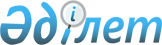 О внесении изменений и дополнений в решение Махамбетского районного маслихата от 23 декабря 2013 года № 144 "О районном бюджете на 2014 – 2016 годы"
					
			Утративший силу
			
			
		
					Решение Махамбетского районного маслихата Атырауской области от 16 апреля 2014 года № 196. Зарегистрировано Департаментом юстиции Атырауской области 14 мая 2014 года № 2919. Утратило силу решением Махамбетского районного маслихата Атырауской области от 26 февраля 2015 года № 262      Сноска. Утратило силу решением Махамбетского районного маслихата Атырауской области от 26.02.2015 № 262.

      Примечание РЦПИ.

      В тексте документа сохранена пунктуация и орфография оригинала.

      В соответствии со статьей 109 Бюджетного кодекса Республики Казахстан от 4 декабря 2008 года, статьей 6 Закона Республики Казахстан от 23 января 2001 года "О местном государственном управлении и самоуправлении в Республике Казахстан", рассмотрев предложение акимата района об уточнении районного бюджета на 2014-2016 годы, районный маслихат РЕШИЛ:



      1. Внести в решение районного маслихата от 23 декабря 2013 года №144 "О районном бюджете на 2014-2016 годы" (зарегистрировано в реестре государственной регистрации нормативных правовых актов за №2834, опубликовано 16 января 2014 года в районной газете "Жайык шугыласы") следующие изменения и дополнения:



      1) в пункте 1:

      в подпункте 1):

      цифры "3 890 603" заменить цифрами "5 086 125";

      цифры "1 791 173" заменить цифрами "3 606 125";

      в подпункте 2):

      цифры "3 925 215" заменить цифрами "5 095 737";

      подпункт 4) изложить в следующей редакции:

      "4) сальдо по операциям с финансовыми активами – 32 000 тысяча тенге, в том числе:

      приобретение финансовых активов – 32 000 тысяча тенге;

      поступления от продажи финансовых активов государства – 0 тысяч тенге;";



      2) в пункте 2:

      в первом абзаце цифры "1 457 490" заменить цифрами "2 653 012";

      в третьем абзаце цифры "99 640" заменить цифрами "105 096";

      в девятом абзаце цифры "797 775" заменить цифрами "794 295";

      в тринадцатом абзаце цифры "232 708" заменить цифрами "1 232 708";

      в четырнадцатом абзаце цифры "62 498" заменить цифрами "76 128";

      дополнить абзацами следующего содержания:

      "500 тысяч тенге – на выплату государственной адресной социальной помощи;

      321 тысяча тенге – на выплату государственных пособий на детей до 18 лет;

      83 868 тысяча тенге – на выплату ежемесячной надбавки за особые условия труда к должностным окладам работников государственных учреждений, не являющихся государственными служащими, а также работников государственных предприятий, финансируемые из местного бюджета;

      25 000 тысяча тенге – на приобретение специальной техники для жилищно-коммунального хозяйства;

      9 775 тысяча тенге – на установку пожарной сигнализации в учреждениях образования;

      3 482 тысяча тенге – на фонд оплаты труда медицинских работников и затраты на оказание консультативно-диагностических услуг гражданам в период прохождения призывной комиссии;

      29 281 тысяча тенге – на строительство административного здания аппарата акима Алмалинского сельского округа;

      8 889 тысяча тенге – на подготовку к зимнему периоду;

      18 800 тысяча тенге – на текущий и капитальный ремонт памятников участникам Великой Отечественной Войны к празднованию 70 - летия Победы".



      2. Приложения 1 и 2 указанного решения изложить в новой редакции согласно приложениям 1 и 2 к настоящему решению.



      3. Контроль за исполнением настоящего решения возложить на председателя постоянной комиссии районного маслихата по вопросам экономики и бюджета (Ш. Торбаева).



      4. Настоящее решение вводится в действие с 1 января 2014 года.      Председатель внеочередной

      22-сессии районного маслихата              Б. Бисалиев      Секретарь районного маслихата              А. Курманбаев

Приложение 1 к решению    

№ 196 внеочередной 22-сессии  

Махамбетского районного маслихата

от 16 апреля 2014 года     Бюджет района на 2014 год

Приложение 2 к решению    

№ 196 внеочередной 22-сессии  

Махамбетского районного маслихата

от 16 апреля 2014 года     Размер финансирования бюджетных программ аппаратов акимов сельских округов(тыс.тенге)Продолжение таблицы
					© 2012. РГП на ПХВ «Институт законодательства и правовой информации Республики Казахстан» Министерства юстиции Республики Казахстан
				КатегорияКатегорияКатегорияКатегорияСумма, тыс.тенгеКлассКлассКлассСумма, тыс.тенгеПодклассПодклассСумма, тыс.тенгеНаименованиеСумма, тыс.тенгеІ. Доходы50861251Налоговые поступления145932301Подоходный налог3117452Индивидуальный подоходный налог31174503Социальный налог1189251Социальный налог11892504Hалоги на собственность10151591Hалоги на имущество9634333Земельный налог154874Hалог на транспортные средства359205Единый земельный налог31905Внутренние налоги на товары, работы и услуги108542Акцизы19973Поступления за использование природных и других ресурсов22724Сборы за ведение предпринимательской и профессиональной деятельности64755Налог на игорный бизнес11008Обязательные платежи, взимаемые за совершение юридически значимых действий и (или) выдачу документов уполномоченными на то государственными органами или должностными лицами26401Государственная пошлина26402Неналоговые поступления680101Доходы от государственной собственности19961Поступления части чистого дохода государственных предприятий5Доходы от аренды имущества, находящегося в государственной собственности19969Прочие доходы от государственной собственности02Поступления от реализации товаров (работ, услуг) государственными учреждениями, финансируемыми из государственного бюджета1Поступления от реализации товаров (работ, услуг) государственными учреждениями, финансируемыми из государственного бюджета04Штрафы, пени, санкции, взыскания, налагаемые государственными учреждениями, финансируемыми из государственного бюджета, а также содержащимися и финансируемыми из бюджета (сметы расходов) Национального Банка Республики Казахстан29571Штрафы, пени, санкции, взыскания, налагаемые государственными учреждениями, финансируемыми из государственного бюджета, а также содержащимися и финансируемыми из бюджета (сметы расходов) Национального Банка Республики Казахстан, за исключением поступлений от организаций нефтяного сектора295706Прочие неналоговые поступления18481Прочие неналоговые поступления18483Поступления от продажи основного капитала1387601Продажа государственного имущества, закрепленного за государственными учреждениями12501Продажа государственного имущества, закрепленного за государственными учреждениями125003Продажа земли и нематериальных активов126261Продажа земли126264Поступления трансфертов360612502Трансферты из вышестоящих органов государственного управления36061252Трансферты из областного бюджета3606125Функциональная группаФункциональная группаФункциональная группаФункциональная группаСумма, тыс.тенгеАдминистраторАдминистраторАдминистраторСумма, тыс.тенгеПрограммаПрограммаСумма, тыс.тенгеНаименованиеII. Затраты509573701Государственные услуги общего характера291202112Аппарат маслихата района (города областного значения)14457001Услуги по обеспечению деятельности маслихата района (города областного значения)14457003Капитальные расходы государственного органа122Аппарат акима района (города областного значения)60882001Услуги по обеспечению деятельности акима района (города областного значения)59222003Капитальные расходы государственного органа1660123Аппарат акима района в городе, города районного значения, поселка, села, сельского округа161268001Услуги по обеспечению деятельности акима района в городе, города районного значения, поселка, села сельского округа146096022Капитальные расходы государственного органа4462032Капитальные расходы подведомственных государственных учреждений и организаций10710459Отдел экономики и финансов района (города областного значения)25314003Проведение оценки имущества в целях налогообложения330010Приватизация, управление коммунальным имуществом, постприватизационная деятельность и регулирование споров, связанных с этим695011Учет, хранение, оценка и реализация имущества, поступившего в коммунальную собственность122028Приобретение имущества в коммунальную собственность001Услуги по реализации государственной политики в области формирования и развития экономической политики, государственного планирования, исполнения бюджета и управления коммунальной собственностью района (города областного значения)24043002Создание информационных систем015Капитальные расходы государственного органа124472Отдел строительства, архитектуры и градостроительства района (города областного значения)29281040Развитие объектов государственного органа2928102Оборона5685122Аппарат акима района (города областного значения)5685005Мероприятия в рамках исполнения всеобщей воинской обязанности5685122Аппарат акима района (города областного значения)006Предупреждение и ликвидация чрезвычайных ситуаций масштаба района (города областного значения)03Общественный порядок, безопасность, правовая, судебная, уголовно-исполнительная деятельность3432472Отдел строительства, архитектуры и градостроительства района (города областного значения)3092066Строительство объектов общественного порядка и безопасности3092458Отдел жилищно-коммунального хозяйства, пассажирского транспорта и автомобильных дорог района (города областного значения)340021Обеспечение безопасности дорожного движения в населенных пунктах34004Образование1862849123Аппарат акима района в городе, города районного значения, поселка, села, сельского округа381228004Обеспечение деятельности организаций дошкольного воспитания и обучения304538041Реализация государственного образовательного заказа в дошкольных организациях образования76690464Отдел образования района (города областного значения)28406040Реализация государственного образовательного заказа в дошкольных организациях образования28406123Аппарат акима района в городе, города районного значения, поселка, села, сельского округа260005Организация бесплатного подвоза учащихся до школы и обратно в сельской местности260464Отдел образования района (города областного значения)1452955003Общеобразовательное обучение1343046006Дополнительное образование для детей33722001Услуги по реализации государственной политики на местном уровне в области образования9750002Создание информационных систем004Информатизация системы образования в государственных учреждениях образования района (города областного значения)2600005Приобретение и доставка учебников, учебно-методических комплексов для государственных учреждений образования района (города областного значения)17235007Проведение школьных олимпиад, внешкольных мероприятий и конкурсов районного (городского) масштаба1151012Капитальные расходы государственного органа015Ежемесячная выплата денежных средств опекунам (попечителям) на содержание ребенка-сироты (детей-сирот), и ребенка (детей), оставшегося без попечения родителей8646019Присуждение грантов государственным учреждениям образования района (города областного значения) за высокие показатели работы020Обеспечение оборудованием, программным обеспечением детей-инвалидов, обучающихся на дому067Капитальные расходы подведомственных государственных учреждений и организаций36805472Отдел строительства, архитектуры и градостроительства района (города областного значения)037Строительство и реконструкция объектов образования05Здравоохранение123Аппарат акима района в городе, города районного значения, поселка, села, сельского округа002Организация в экстренных случаях доставки тяжелобольных людей до ближайшей организации здравоохранения, оказывающей врачебную помощь06Социальная помощь и социальное обеспечение135042123Аппарат акима района в городе, города районного значения, поселка, села, сельского округа22710003Оказание cоциальной помощи нуждающимся гражданам на дому22710451Отдел занятости и социальных программ района (города областного значения)111450002Программа занятости29367004Оказание социальной помощи на приобретение топлива специалистам здравоохранения, образования, социального обеспечения, культуры, спорта и ветеринарии в сельской местности в соответствии с законодательством Республики Казахстан6100005Государственная адресная социальная помощь1684006Оказание жилищной помощи519007Социальная помощь отдельным категориям нуждающихся граждан по решениям местных представительных органов18373010Материальное обеспечение детей-инвалидов, воспитывающихся и обучающихся на дому1356016Государственные пособия на детей до 18 лет30253017Обеспечение нуждающихся инвалидов обязательными гигиеническими средствами и предоставление услуг специалистами жестового языка, индивидуальными помощниками в соответствии с индивидуальной программой реабилитации инвалида5876023Обеспечение деятельности центров занятости населения230001Услуги по реализации государственной политики на местном уровне в области обеспечения занятости и реализации социальных программ для населения16783011Оплата услуг по зачислению, выплате и доставке пособий и других социальных выплат863021Капитальные расходы государственного органа46458Отдел жилищно-коммунального хозяйства, пассажирского транспорта и автомобильных дорог района (города областного значения)882050Реализация Плана мероприятий по обеспечению прав и улучшению качества жизни инвалидов88207Жилищно-коммунальное хозяйство1201137123Аппарат акима района в городе, города районного значения, поселка, села, сельского округа007Организация сохранения государственного жилищного фонда города районного значения, поселка, села, сельского округа027Ремонт и благоустройство объектов в рамках развития городов и сельских населенных пунктов по Дорожной карте занятости 2020455Отдел культуры и развития языков района (города областного значения)024Ремонт объектов в рамках развития городов и сельских населенных пунктов по Дорожной карте занятости 2020458Отдел жилищно-коммунального хозяйства, пассажирского транспорта и автомобильных дорог района (города областного значения)2500004Обеспечение жильем отдельных категорий граждан2500005Снос аварийного и ветхого жилья031Изготовление технических паспортов на объекты кондоминиумов041Ремонт и благоустройство объектов в рамках развития городов и сельских населенных пунктов по Дорожной карте занятости 2020464Отдел образования района (города областного значения)19873026Ремонт объектов в рамках развития городов и сельских населенных пунктов по Дорожной карте занятости 202019873472Отдел строительства, архитектуры и градостроительства района (города областного значения)124661003Проектирование, строительство и (или) приобретение жилья коммунального жилищного фонда124661004Проектирование, развитие, обустройство и (или) приобретение инженерно-коммуникационной  инфраструктуры072Строительство и (или) приобретение служебного жилища и развитие и (или) приобретение инженерно-коммуникационной инфраструктуры  и строительство, приобретение, достройка общежитий для молодежи в рамках Дорожной карты занятости 2020074Развитие и/или сооружение недостающей инженерно-коммуникационной инфраструктуры в рамках второго направления Дорожной карты занятости 2020123Аппарат акима района в городе, города районного значения, поселка, села, сельского округа966014Организация водоснабжения населенных пунктов966458Отдел жилищно-коммунального хозяйства, пассажирского транспорта и автомобильных дорог района (города областного значения)64637012Функционирование системы водоснабжения и водоотведения39666026Организация эксплуатации тепловых сетей, находящихся в коммунальной собственности районов (городов областного значения)24971027Организация эксплуатации сетей газификации, находящихся в коммунальной собственности районов (городов областного значения)028Развитие коммунального хозяйства029Развитие системы водоснабжения и водоотведения472Отдел строительства, архитектуры и градостроительства района (города областного значения)804295005Развитие коммунального хозяйства10000006Развитие системы водоснабжения и водоотведения058Развитие системы водоснабжения и водоотведения в сельских населенных пунктах794295123Аппарат акима района в городе, города районного значения, поселка, села, сельского округа58016008Освещение улиц населенных пунктов13557009Обеспечение санитарии населенных пунктов24557010Содержание мест захоронений и погребение безродных011Благоустройство и озеленение населенных пунктов19902472Отдел строительства, архитектуры и градостроительства района (города областного значения)126189007Развитие благоустройства городов и населенных пунктов12618908Культура, спорт, туризм и информационное пространство214747123Аппарат акима района в городе, города районного значения, поселка, села, сельского округа70793006Поддержка культурно-досуговой работы на местном уровне70793455Отдел культуры и развития языков района (города областного значения)23678003Поддержка культурно-досуговой работы4878009Обеспечение сохранности историко-культурного наследия и доступа к ним18800472Отдел строительства, архитектуры и градостроительства района (города областного значения)011Развитие объектов культуры123Аппарат акима района в городе, города районного значения, поселка, села, сельского округа862028Реализация физкультурно-оздоровительных и спортивных мероприятий на местном уровне862465Отдел физической культуры и спорта района (города областного значения)16805001Услуги по реализации государственной политики на местном уровне в сфере физической культуры и спорта9340004Капитальные расходы государственного органа005Развитие массового спорта и национальных видов спорта5000006Проведение спортивных соревнований на районном (города областного значения) уровне770007Подготовка и участие членов сборных команд района (города областного значения) по различным видам спорта на областных спортивных соревнованиях1695472Отдел строительства, архитектуры и градостроительства района (города областного значения)39793008Развитие объектов спорта39793455Отдел культуры и развития языков района (города областного значения)34417006Функционирование районных (городских) библиотек34417007Развитие государственного языка и других языков народа Казахстана456Отдел внутренней политики района (города областного значения)2296005Услуги по проведению государственной информационной политики через телерадиовещание2296455Отдел культуры и развития языков района (города областного значения)8218001Услуги по реализации государственной политики на местном уровне в области развития языков и культуры6718010Капитальные расходы государственного органа032Капитальные расходы подведомственных государственных учреждений и организаций1500456Отдел внутренней политики района (города областного значения)17885001Услуги по реализации государственной политики на местном уровне в области информации, укрепления государственности и формирования социального оптимизма граждан6200003Реализация мероприятий в сфере молодежной политики8625006Капитальные расходы государственного органа032Капитальные расходы подведомственных государственных учреждений и организаций306009Топливно-энергетический комплекс и недропользование472Отдел строительства, архитектуры и градостроительства района (города областного значения)009Развитие теплоэнергетической системы10Сельское, водное, лесное, рыбное хозяйство, особо охраняемые природные территории, охрана окружающей среды и животного мира, земельные отношения56802459Отдел экономики и финансов района (города областного значения)4679099Реализация мер по оказанию социальной поддержки специалистов4679462Отдел сельского хозяйства района (города областного значения)8788001Услуги по реализации государственной политики на местном уровне в сфере сельского хозяйства8788006Капитальные расходы государственного органа472Отдел строительства, архитектуры и градостроительства района (города областного значения)010Развитие объектов сельского хозяйства473Отдел ветеринарии района (города областного значения)8169001Услуги по реализации государственной политики на местном уровне в сфере ветеринарии7466003Капитальные расходы государственного органа005Обеспечение функционирования скотомогильников (биотермических ям)006Организация санитарного убоя больных животных007Организация отлова и уничтожения бродячих собак и кошек703008Возмещение владельцам стоимости изымаемых и уничтожаемых больных животных, продуктов и сырья животного происхождения009Проведение ветеринарных мероприятий по энзоотическим болезням животных010Проведение мероприятий по идентификации сельскохозяйственных животных463Отдел земельных отношений района (города областного значения)7819001Услуги по реализации государственной политики в области регулирования земельных отношений на территории района (города областного значения)7649002Работы по переводу сельскохозяйственных угодий из одного вида в другой003Земельно-хозяйственное устройство населенных пунктов004Организация работ по зонированию земель006Землеустройство, проводимое при установлении границ районов, городов областного значения, районного значения, сельских округов, поселков, сел007Капитальные расходы государственного органа170473Отдел ветеринарии района (города областного значения)27347011Проведение противоэпизоотических мероприятий2734711Промышленность, архитектурная, градостроительная и строительная деятельность12387472Отдел строительства, архитектуры и градостроительства района (города областного значения)12387001Услуги по реализации государственной политики в области строительства, архитектуры и градостроительства на местном уровне12222015Капитальные расходы государственного органа16512Транспорт и коммуникации1233820123Аппарат акима района в городе, города районного значения, поселка, села, сельского округа1112012Развитие инфраструктуры автомобильных дорог в городах районного значения, поселках, селах, сельских округах013Обеспечение функционирования автомобильных дорог в городах районного значения, поселках, селах, сельских округах1112458Отдел жилищно-коммунального хозяйства, пассажирского транспорта и автомобильных дорог района (города областного значения)1232708045Капитальный и средний ремонт автомобильных дорог районного значения и улиц населенных пунктов123270813Прочие77223469Отдел предпринимательства района (города областного значения)9466001Услуги по реализации государственной политики на местном уровне в области развития предпринимательства и промышленности9296004Капитальные расходы государственного органа170123Аппарат акима района в городе, города районного значения, поселка, села, сельского округа29273040Реализация мер по содействию экономическому развитию регионов в рамках Программы "Развитие регионов"29273458Отдел жилищно-коммунального хозяйства, пассажирского транспорта и автомобильных дорог района (города областного значения)8884001Услуги по реализации государственной политики на местном уровне в области жилищно-коммунального хозяйства, пассажирского транспорта и автомобильных дорог8884013Капитальные расходы государственного органа459Отдел экономики и финансов района (города областного значения)29600012Резерв местного исполнительного органа района (города областного значения)2960015Трансферты1411459Отдел экономики и финансов района (города областного значения)1411006Возврат неиспользованных (недоиспользованных) целевых трансфертов1411020Целевые текущие трансферты в вышестоящие бюджеты в связи с изменением фонда оплаты труда в бюджетной сфереФункциональная группаФункциональная группаФункциональная группаФункциональная группаСумма, тыс.тенгеАдминистраторАдминистраторАдминистраторСумма, тыс.тенгеПрограммаПрограммаСумма, тыс.тенгеНаименованиеІІІ. Чистое бюджетное кредитование13890Бюджетные кредиты1389010Сельское, водное, лесное, рыбное хозяйство, особо охраняемые природные территории, охрана окружающей среды и животного мира, земельные отношения13890459Отдел экономики и бюджетного планирования района (города областного значения)13890018Бюджетные кредиты для реализации мер социальной поддержки специалистов13890КатегорияКатегорияКатегорияКатегорияСумма, тыс.тенгеКлассКлассКлассСумма, тыс.тенгеПодклассПодклассСумма, тыс.тенгеНаименованиеПогашение бюджетных кредитов5Погашение бюджетных кредитов01Погашение бюджетных кредитов1Погашение бюджетных кредитов, выданных из государственного бюджетаФункциональная группаФункциональная группаФункциональная группаФункциональная группаСумма, тыс.тенгеАдминистраторАдминистраторАдминистраторСумма, тыс.тенгеПрограммаПрограммаСумма, тыс.тенгеНаименованиеІV. Сальдо по операциям с финансовыми активами32000Приобретение финансовых активов3200013Прочие32000458Отдел жилищно-коммунального хозяйства, пассажирского транспорта и автомобильных дорог района (города областного значения)32000065Формирование или увеличение уставного капитала юридических лиц32000КатегорияКатегорияКатегорияКатегорияСумма, тыс.тенгеКлассКлассКлассСумма, тыс.тенгеПодклассПодклассСумма, тыс.тенгеНаименованиеПоступления от продажи финансовых активов государства6Поступления от продажи финансовых активов государства01Поступления от продажи финансовых активов государства1Поступления от продажи финансовых активов внутри страныКатегорияКатегорияКатегорияКатегорияСумма, тыс.тенгеКлассКлассКлассСумма, тыс.тенгеПодклассПодклассСумма, тыс.тенгеНаименованиеV. Дефицит (профицит) бюджета-55502VI. Финансирование дефицита (использование профицита) бюджета555027Поступление займов1389001Внутренние государственные займы138902Договоры займа13890Функциональная группаФункциональная группаФункциональная группаФункциональная группаСумма, тыс.тенгеАдминистраторАдминистраторАдминистраторСумма, тыс.тенгеПрограммаПрограммаСумма, тыс.тенгеНаименование16Погашение займов459Отдел экономики и финансов района (города областного значения)005Погашение долга местного исполнительного органа перед вышестоящим бюджетомКатегорияКатегорияКатегорияКатегорияСумма, тыс.тенгеКлассКлассКлассСумма, тыс.тенгеПодклассПодклассСумма, тыс.тенгеНаименование8Используемые остатки бюджетных средств4161201Остатки бюджетных средств416121Свободные остатки бюджетных средств41612Код программыКод программыНаименование сельских округовНаименование сельских округовНаименование сельских округовНаименование сельских округовНаименование сельских округовНаименование сельских округовНаименование бюджетных программАктугайАлгаАкжайыкАлмалыБаксайБейбарыс001Услуги по обеспечению деятельности акима района в городе, города районного значения, поселка, села, сельского округа123441376810768134061325815242003Оказание социальной помощи нуждающимся гражданам на дому698734154627662844004Обеспечение деятельности организаций дошкольного воспитания и обучения144202246720246210171534422916005Организация бесплатного подвоза учащихся до школы и обратно в сельской местности260006Поддержка культурно-досуговой работы386755424677442946027338007Организация сохранения государственного жилищного фонда города районного значения, поселка, села, сельского округа008Освещение улиц населенных пунктов5306315813356931239009Обеспечение санитарии населенных пунктов236236236260260290010Содержание мест захоронений и погребение безродных011Благоустройство и озеленение населенных пунктов622108262262210821082013Обеспечение функционирования автомобильных дорог в городах районного значения, поселках, селах, сельских округах404040404040014Организация водоснабжения населенных пунктов263022Капитальные расходы государственного органа210614844027Ремонт и благоустройство объектов в рамках развития городов и сельских населенных пунктов по Дорожной карте занятости 2020028Реализация физкультурно-оздоровительных и спортивных мероприятий на местном уровне032Капитальные расходы подведомственных государственных учреждений и организаций040Реализация мер по содействию экономическому развитию регионов в рамках Программы "Развитие регионов"108318111168342923853208041Реализация государственного образовательного заказа в дошкольных организациях образования306038742618Итого390064645938601453444434856817Код программыКод программыНаименование сельских округовНаименование сельских округовНаименование сельских округовНаименование сельских округовНаименование сельских округовНаименование бюджетных программЖалгансайЕсболСарайшыкМахамбетВсего001Услуги по обеспечению деятельности акима района в городе, города районного значения, поселка, села, сельского округа10525129761409229717146096003Оказание социальной помощи нуждающимся гражданам на дому6977147311198022710004Обеспечение деятельности организаций дошкольного воспитания и обучения225813216218274115111304538005Организация бесплатного подвоза учащихся до школы и обратно в сельской местности260006Поддержка культурно-досуговой работы4727728941882413470793007Организация сохранения государственного жилищного фонда города районного значения, поселка, села, сельского округа008Освещение улиц населенных пунктов530585610782313557009Обеспечение санитарии населенных пунктов2362884902202524557010Содержание мест захоронений и погребение безродных011Благоустройство и озеленение населенных пунктов6226226221292419902013Обеспечение функционирования автомобильных дорог в городах районного значения, поселках, селах, сельских округах4040407521112014Организация водоснабжения населенных пунктов241462966022Капитальные расходы государственного органа18901721024462027Ремонт и благоустройство объектов в рамках развития городов и сельских населенных пунктов по Дорожной карте занятости 2020028Реализация физкультурно-оздоровительных и спортивных мероприятий на местном уровне862862032Капитальные расходы подведомственных государственных учреждений и организаций1071010710040Реализация мер по содействию экономическому развитию регионов в рамках Программы "Развитие регионов"1226217925601022429273041Реализация государственного образовательного заказа в дошкольных организациях образования40986304076690Итого433155702745807309764726488